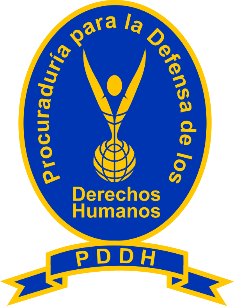 PROCURADURÍA PARA LA DEFENSA DE LOS DERECHOS HUMANOS             UNIDAD DE ACCESO A LA INFORMACIÓN PÚBLICASan Salvador, 31 de julio de 2020El artículo 10 numeral 17 de la Ley de Acceso a la información Pública (en adelante LAIP) establece que los entes obligados deberán hacer pública la información relativa a montos y destinatarios privados de recursos públicos, así como los informes de estos rinden sobre el uso de dichos recursos.Por otra parte, de conformidad al instructivo del proceso de evaluación extraordinario, así como la ficha de evaluación del componente publicación de información oficiosa, que definen los elementos del portal de transparencia que el Instituto de Acceso a la Información Pública verificará y ponderará para el año 2020, se deberán de incorporar aquellos recursos o fondos asignados a partir de la emergencia nacional por Covid 19.A efecto de localizar la información enunciada en el párrafo precedente, se giró oficio al Jefe de la Unidad Financiera Institucional, quien notificó que la única transferencia de recursos públicos a destinados a privados para el periodo fiscal 2020 está asignada al Sindicato de Empleados y Empleadas de la Procuraduría para la Defensa de los Derechos Humanos (SEPRODEHES) de acuerdo a lo establecido en el laudo arbitral, puntualmente en la cláusula 21 “Colaboración monetaria de la Procuraduría al Sindicato”; por lo que la Procuraduría para la Defensa de los Derechos Humanos no ha asignado fondos o recursos a privados a partir de la emergencia nacional por Covid 19.No obstante, la Procuraduría para la Defensa de los Derechos Humanos publica información sobre los desembolsos realizados de manera mensual; incluyendo el nombre del destinatario de los recursos públicos, la cantidad asignada, el objetivo de la asignación de los fondos, el documento legal mediante el cual se asignan, y el informe de ejecución de los mismos junto con los comprobantes de liquidación. Mirna Patricia Corado de Escobar          Oficial de Información